برگ راهنمای درس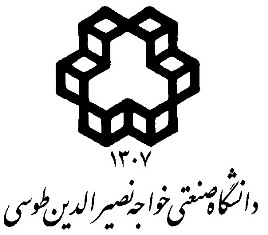 عنوان درس: منطق فازی و شبکه های عصبی در فتوگرامتری و سنجش از دورتعداد واحد: 3 واحد نام استاد: مهدی مختارزادهفعالیت های عملیسال تحصیلی 98 - 1397، نیمسال  اولسال تحصیلی 98 - 1397، نیمسال  اولدانشکده مهندسی نقشه برداریپست الکترونیک: m_mokhtarzade@kntu.ac.irزمان تدریس: سه شنبه 9 تا 10:30چهارشنبه 9 تا 10:30کارشناسان درس: خانم مهندس فرزانه محسنی            پست الکترونیک: farzanemohseni@ymail.com   تلفن: 09385578872خلاصه درس و هدف آن:منطق فازی و شبکه های عصبی بعنوان دو روش اصلی در هوش محاسباتی امکان طراحی انواع توابع تبدیل را ایجاد کرده که از این منظر امکانات قابل توجهی در تمامی شاخههای مهندسی فراهم میکنند. در این درس اصول نظری و کاربردهای اصلی این دو روش در فتوگرامتری و سنجش از دور معرفی و تشریح میگردد.مرجع اصلی:Introduction to Neuro-Fuzzy Systems, Fuller, Robert, ISBN 978-3-7908-1852-9هوش محاسباتی، جلد اول: مبانی شبکههای عصبی، محمدباقر منهاج، انتشارات دانشگاه صنعتی امیرکبیرمراجع کمک درسی:سیستمهای فازی و کنترل فازی، لی وانگ، ترجمه محمد تشنه لب؛ انتشارات دانشگاه خواجه نصیرالدین طوسیComputer Visionand Fuzzy-Neural Sysytems, Arun D., Kulkarni, ISBN 0-13-570599-1ارزشیابی:فعالیت عملی: 20 %                آزمون میان ترم:40 %              آزمون نهایی: 40 %                   سایر: %هفتهعنوانشرحمنبع1مقدمه و مفاهیم پایهجایگاه دانش و روشهای هوشمند در فتوگرامتری و سنجش از دورتعریف و طبقه بندی روشهای هوشمندمقدمهای بر منطق فازی و تمایز آن با تئوری احتمالاتمجموعههای فازیتعاریف پایه در تئوری فازیاعداد فازیIntroduction to Neuro-Fuzzy Systems2مفاهیم پایه در مجموعههای فازیمتغیرهای زبانیقیود تشدید کنندهعملگرهای مجموعههای فازیارتباطات فازیتصویرسازی در ارتباطات فازیترکیب Sup-TIntroduction to Neuro-Fuzzy Systems3استلزاماتمروری بر استلزامات قطعیمعرفی استلزامات فازیT-norm implicationS-norm ImplicationR-ImplicationIntroduction to Neuro-Fuzzy Systems4استدلال، استنتاج-1مروری بر انواع استدلال قیاسی در منطق کلاسیکاستدلال تقریبی- استنتاج فازیقیاس استثنایی تعمیم یافتهقیاس انکار تعمیم یافتهقیاس فرضی تعمیم یافتهقواعد ترکیبی استنتاج  Composition Rule of InferenceIntroduction to Neuro-Fuzzy Systems5استدلال، استنتاج-2استدلال با قانون دارای چند ورودی-قیاس استثنایی تعمیم یافتهتعمیم قاعده ترکیبی استتناجسیستمهای استنتاج فازی-معرفی ساختارIntroduction to Neuro-Fuzzy Systems6سیستم استنتاج فازی-1سیستمهای استنتاج فازی- تعریف اجزاء با ذکر یک مثالتعریف پارامترهای ورودی و خروجی در قالب متغیرهای زبانیپایگاه قواعد فازی و ویژگیهای مجموعه قوانینموتور استنتاج فازی-بررسی انواع روشهای تجمیع در مدلسازی سیستمهای فازیفازیسازها و غیرفازیسازهاIntroduction to Neuro-Fuzzy Systems7معرفی چند مکانیزم رایجمعرفی چند موتور استنتاج رایجاستنتاج حاصلضرباستنتاج مینیمماستنتاج لوکاشویچاستنتاج زادهاستنتاج دنیس رشرمعرفی چند سیستم رایج استنتاج فازیاستنتاج ممدانیاستنتاج فازی Sugenoاستنتاج  Tsukamatoاستنتاج LarsenIntroduction to Neuro-Fuzzy Systems8تولید قوانین فازیتولید قوانین فازی بر اساس نمونههای آموزشیتولید قوانین فازی بر اساس مناطق فازی متغیرتولید قوانین فازی با روشهای خوشهبندیIntroduction to Neuro-Fuzzy Systems9رفع اشکال و آزمون میانترمحل مسائل نمونهرفع اشکالآزمون میانترم-10مقدمهای بر شبکههای عصبی مصنوعیساختار شبکه عصبی زیستی و نحوه الگوگیری از آناجزاء اصلی یک شبکه عصبی مصنوعی- انواع نرونها، انواع لایهها، انواع توابع محرککارکرد اصلی یک شبکه عصبی مصنوعی و کاربردهای آن در علوم مهندسیهوش محاسباتی، جلد اول: مبانی شبکههای عصبی، محمدباقر منهاج، انتشارات دانشگاه صنعتی امیرکبیر11شبکههای عصبی پیشروشبکه عصبی پرسپترونشبکه عصبی با تابع فعالسازی خطیشبکه عصبی با تابع فعالسازی غیرخطی- تک لایهشبکه عصبی با تابع فعالسازی غیرخطی- چند لایهشبکه عصبی موجکیهوش محاسباتی، جلد اول: مبانی شبکههای عصبی، محمدباقر منهاج، انتشارات دانشگاه صنعتی امیرکبیر12شبکه های عصبی با توابع پایه شعاعیRBF NNsدرونیابی به عنوان پایه نظری شبکههای RBFمعماری و ساختار رایج شبکههای RBFروشهای انتخاب پارامترهای مراکز و انحراف معیار توابع پایهشبکه های عصبی RBFLNهوش محاسباتی، جلد اول: مبانی شبکههای عصبی، محمدباقر منهاج، انتشارات دانشگاه صنعتی امیرکبیر13شبکههای عصبی خودسازماندهشبکههای عصبی بدون نظارت و مفهوم خوشهبندیالگوریتمهای آموزش رقابتی برای خوشهبندی دادهشبکه عصبی Kohenenشبکه عصبی Hopfieldهوش محاسباتی، جلد اول: مبانی شبکههای عصبی، محمدباقر منهاج، انتشارات دانشگاه صنعتی امیرکبیر14سیستمهای تلفیقی عصبی فازیانگیزههای تلفیق سیستم های فازی و شبکههای عصبیتنظیم پارامترهای کنترل فازی به کمک شبکههای عصبیسیستم عصبی فازی ANFISIntroduction to Neuro-Fuzzy Systems15شبکههای عصبی فازیسازی شدهگسستهسازی مجموعههای فازی و شبکههای عصبی ترکیبیشبکههای عصبی فازی بسامان Regular Fuzzy Neural Networks اصل توسعه فازی و نحوه کار با اعداد فازیشبکه عصبی فازی بسامان نوع دومشبکه عصبی بسامان نوع سومIntroduction to Neuro-Fuzzy Systems16رفع اشکال و حل مسائل نمونهرفع اشکال و حل مسائل نمونه17آزمون نهاییمجموعه ای از سوالات و مسایل-تمرین و سمینارکلاس عملی:کلاسهای رفع اشکال و حل برخی مثالها و تمرینهای نمونه (حداقل 3 جلسه)بررسی امکانات نرمافزار در طراحی و پیادهسازی شبکه های عصبی، منطق فازی و سیستمهای عصبی-فازی (حداقل 2 جلسه)تمرینها: 5 تمرین کلاسی در طول ترم در اختیار دانشجویان قرار خواهد گرفت. (هر تمرین 3 ساعت)پیاده سازی یک سیستم عصبی در یکی از کاربردهای فتوگرامتری یا سنجش از دوری ( 5 ساعت)پیادهسازی یک سیستم فازی در یکی از کاربردهای فتوگرامتری یا سنجش از دوری  ( 5 ساعت)سمینار: بررسی یکی از مقالات اخیر در زمینه RS و GIS و photogrammetry که در آنها از شبکه عصبی و یا منطق فازی استفاده شده است. مفاهیم برداشت شده در قالب گزارشی تنظیم و ارائه میشود. برخی از این موارد انتخاب و در کلاس ارائه خواهد شد. (20 ساعت)پروژه(اختیاری، در صورت انجام تا 4 نمره اضافه تعلق میگیرد)پروژه بسته به موضوع انتخابی میتواند بصورت انفرادی و یا در قالب فعالیت تیمی بین دانشجویان انجام شود. مراحل اصلی این کار به شرح زیر است: ( 50 ساعت)انتخاب یکی از مقالات اخیر در حوزه فتوگرامتری یا سنجش از دورمطالعه دقیق و تعیین سوالاتی تکمیلی در آن زمینه از تحقیقبررسی و تأیید موضوع و سؤالات مطرح شده با استاد درسپیاده سازی و تحقیق در جهت پاسخ به سوالاتارائه گزارش کار سایرمهلت زمان تحویل پروژه حداکثر تا یک هفته بعد از تاریخ اتمام امتحانات میباشد.